МДОУ «Детский сад №158»Консультация для родителей: «Заучивание стихов: польза для детей»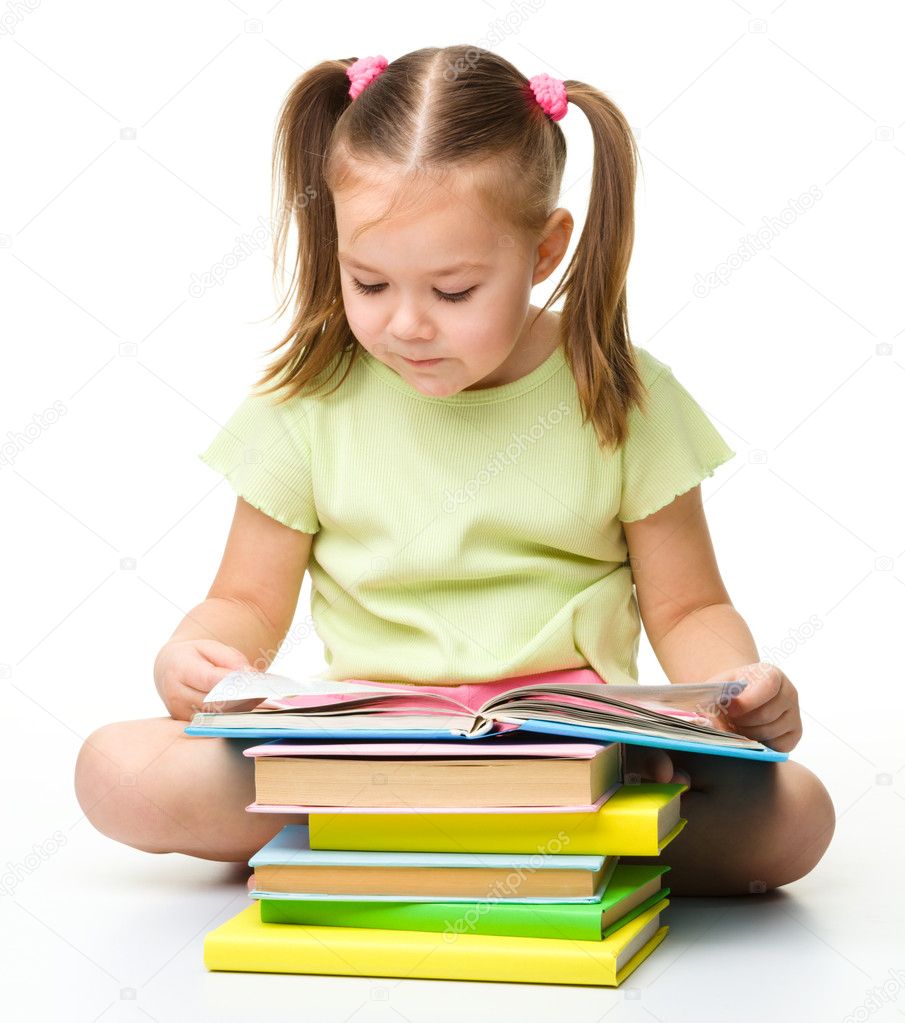 подготовила: Липина Юлия ЕвгеньевнаУчитель-дефектолог Ярославль, 2021Заучивание стихов наизусть в детском возрасте – один из важных обучающих и развивающих моментов в жизни каждого человека. Почему именно стихи? Стихи обладают мелодичностью и лучше воспринимаются ребенком, повышают его внимание и возбуждают интерес. Проза же, наоборот, быстро утомляет детей своей монотонностью.Недаром многие детские писатели пишут свои сказки именно в стихах. Малыши с удовольствием их слушают и быстро запоминают, а потом с радостью рассказывают всем своим родным и близким. У детей прекрасная память. Стоит прочитать стихотворение всего лишь несколько раз, а ребенок его уже выучил.От многих родителей можно услышать фразу: «Он буквы еще не знает, а стихи рассказывает так, как будто по книге читает». Поэтому, способность малыша к быстрому запоминанию необходимо использовать при обучении. Ведь это лучший способ для развития речи и памяти.Заучивание стихотворений активизирует и стимулирует сразу несколько важных мозговых центров, способствует развитию межполушарных связей. Так, например, логические игры развивают в основном только левое полушарие, тогда как заучивание стихов развивает весь мозг. Вообще, дети, знающие много стихов, обладают очень высоким интеллектом. В дальнейшем такие дети хорошо учатся в школе. Они легче воспринимают школьный материал по сравнению с детьми, которые не учили стихи.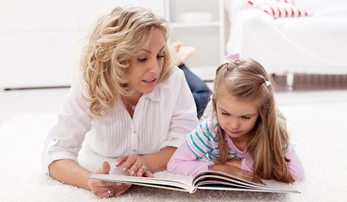 Как стихи развивают память.Заучивание стихов – это, так называемая, своеобразная гимнастика для мозга, развивающая не только память, но и внимание. Мозг ребенка способен в памяти удержать около 200 коротких стихотворений. Чем интенсивнее тренировать память, тем лучше она будет функционировать и развиваться. Даже очень слабую память можно развить, разучивая стихотворения. Главное, на что стоит обратить внимание – стихи должны нравиться ребенку. Ежедневное заучивание в день хотя бы по одному четверостишию положительно влияет на биохимические процессы в головном мозге, в результате чего функции мозга ребенка активно развиваются. В процессе заучивания стихотворения, клетки мозга получают усиленное кровоснабжение и их деятельность активизируется. Методика развития памяти с помощью стихов очень эффективна в детском возрасте.Как стихи влияют на интеллектуальное и речевое развитие ребенка.Заучивание стихов – это, в первую очередь, пополнение словарного запаса. Даже самое обычное и простенькое четверостишие содержит множество слов, которые мы не так часто употребляем в повседневной жизни. А сами речевые конструкции в стихах гораздо сложнее и интереснее, чем в обыденной жизни. У малыша, который многократно проговаривает стихотворение, речь становится более богатой и сложноорганизованной.Кроме того, у ребенка развиваются фонематический слух и важнейшие навыки текстового мышления. В детских стихах очень много созвучий, которые замечательно развивают язычок и способствуют формированию правильной артикуляции. Стихи учат прислушиваться к звучащему слову и улавливать взаимосвязь между звуками. Кроме того, стихи воспитывают особое отношение к литературе, открывая ребенку прекрасный мир поэзии.Наиболее благоприятным периодом для заучивания стихотворений является возраст 4-5 лет. Именно в этот период начинает особенно развиваться память малыша. И, чем больше ребенок будет учить стихотворений наизусть, тем больший объем памяти у него формируется для дальнейшего обучения.Как правильно учить стихи с ребенком. 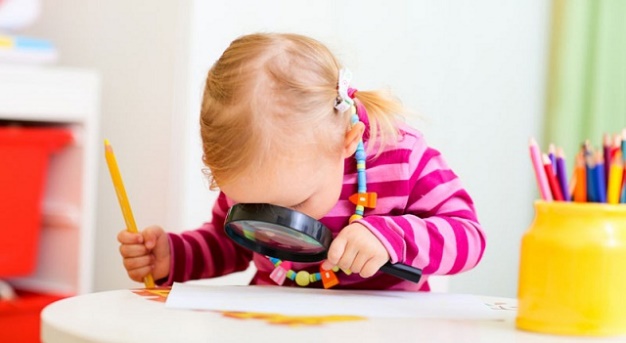 Прежде всего, необходимо подобрать стихотворение, соответствующее возрасту ребенка. Стихи должны быть интересными, понятными и содержательными, тогда ребенку легче будет его выучить. Для маленьких детишек выбирайте короткие и простые четверостишия. Для дошкольников можно выбрать стихотворения побольше. Их память способна запоминать и усваивать большие объемы текста. Главное – выбрать то стихотворение, которое понравиться самому ребенку. Важно, чтобы ребенок понимал смысл стихотворения. Если в стихотворении есть незнакомые слова, нужно объяснить ребенку их значение. Если этого не сделать, ребенок будет запинаться или коверкать непонятные слова.Перед тем, как начать учить стихотворение, его нужно несколько раз прочитать малышу. Чтобы оно лучше запомнилось, читать стихотворение нужно медленно и с выражением. Сначала прочитайте строчку сами, а малыш пусть ее повторить. Повторяйте строчку до тех пор, пока ребенок не расскажет ее без запинок. Далее таким же образом учится вторая строчка. Потом обе строчки соединяется. После того, как ребенок повторит обе строчки без запинок, учится третья строчка и также соединяется и т.д.Хороший результат дает «пропевание» строчек. Особенно это эффективно для деток с заиканием. «Простукивание» стихотворение способствует развитию фонематического слуха, а также оно помогает ребенку не сбиться.Очень хорошо себя зарекомендовал рассказ стихотворения наизусть перед сном и утром, сразу после того, как ребенок проснется. Если ребенок забыл строчки, не следует его за это ругать. Иначе можно просто отбить желание у ребенка к заучиванию стихотворений. Лучше вместе проговорите текст.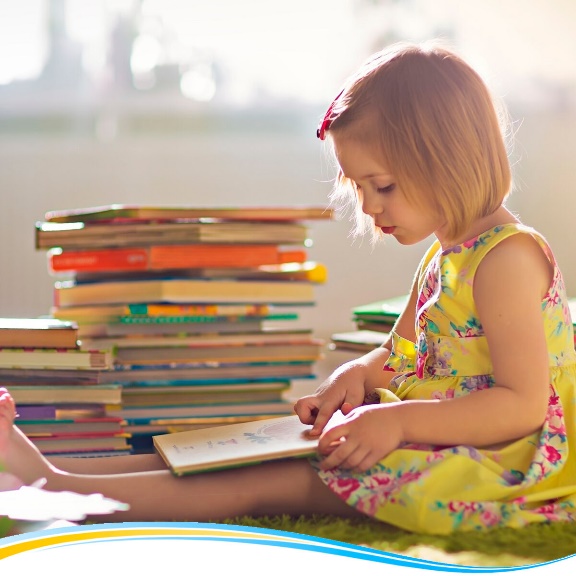 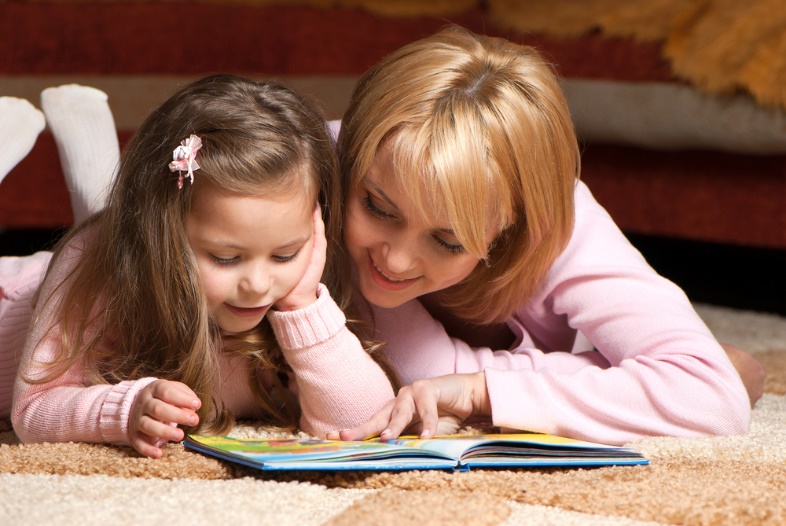 Спасибо за внимание!